«Мониторинг ( оценки эффективности и результативности) выполнения муниципального задания на оказание муниципальной услуги (выполнение работ) и планы мероприятий по решению выявленных проблем» в сфере средств массовой информации.Наименование муниципальной услуги: «Информирование населения о деятельности органов местного самоуправления в телевизионных программах»Оценка выполнения муниципального задания на оказание муниципальных услуг по критерию «полнота использования бюджетных средств на выполнение муниципального задания на оказание муниципальных услуг»К1 = 27 923,5 тыс. рублей / 27 923,5 тыс. рублей * 100 = 100  Оценка выполнения муниципального задания на оказание муниципальных услуг по критерию«количество муниципальных услуг»К2 = 1 /1 * 100 = 100 Оценка выполнения муниципального задания на оказание муниципальных услуг по критерию «качество оказания муниципальных услуг»К3 = 300 / 3 = 100 Оценка выполнения муниципального задания на оказание муниципальных услуг по критерию «объемы оказания муниципальных услуг»К4 = 200 / 2 = 100 Итоговая оценка эффективности и результативности выполнения муниципального задания на оказание муниципальных услугОЦитог = 400 / 4 = 100      Значение К1      Интерпретация оценки   95 %   = 100 %   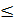 Муниципальное задание выполнено в полном объемеЗначение К2Интерпретация оценки95% ≤ К2≤ 100%Муниципальное задание выполнено в полном объемеНаименованиепоказателяЗначение, утвержденное в муниципальном задании на 2014Фактическое значение за 2014Оценка Доля корреспондентов, дикторов имеющих специальную профессиональную подготовку и (или) прошедших курсы повышения квалификации (за последние 5 лет) по основному направлению деятельности, от их общего количества9090100Количество (отсутствие) жалоб и нареканий со стороны потребителей муниципальной услуги00100Степень удовлетворенности населения качеством предоставляемы9191100Всего:300Значение К3Интерпретация оценки95% ≤ К3≤ 100%Муниципальное  задание выполнено в полном объемеНаименованиепоказателяЗначение, утвержденноев муниципальном заданиина 2014Фактическое значение за 2014ОценкаКоличество программ936936100Эфирное время2808028080100Значение К4Интерпретация оценки95% ≤ К4≤ 100%Муниципальное задание выполнено в полном объемеЗначение оценкиИнтерпретация оценки95% ≤ ОЦитог ≤ 100%Муниципальное задание выполнено в полном объеме